Name : ……………………..………………………...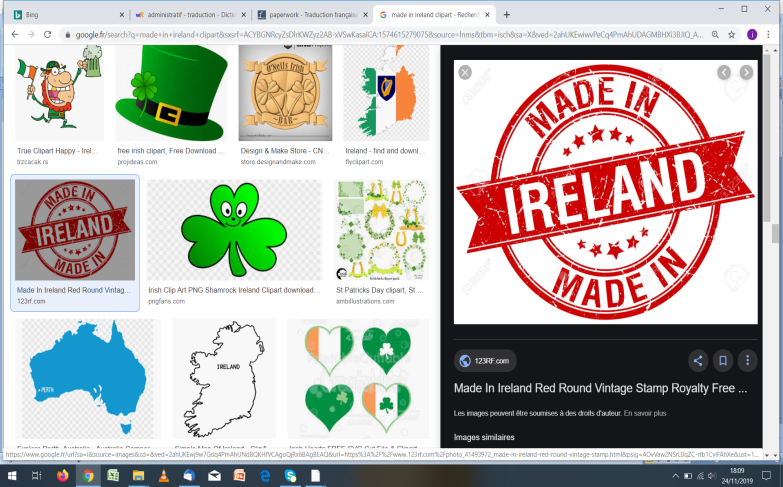 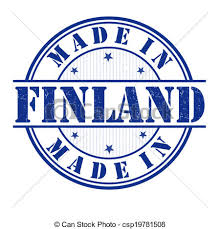 Weekly report – My Erasmus Experience  In the companyIn the companyIn the company1-New vocabulary learnt( English words + their French translations)1-New vocabulary learnt( English words + their French translations)ENGLISHSaleStrawberryAppleJuiceSlipperCandy Candle ChocolateBambooToysBread CornENGLISHSaleStrawberryAppleJuiceSlipperCandy Candle ChocolateBambooToysBread CornFRENCHSoldesFraisePommeJusChaussonsBonbonBougieChocolatBambouJouetsPainBléFINNISHAleMansikkaSuklaata Bambu LeipaVehnä2- Tasks / Activities2- Tasks / ActivitiesTo shelve productsTo set up a new display ( candles)FacingTo attach composition ( in finnish) stickersTo shelve productsTo set up a new display ( candles)FacingTo attach composition ( in finnish) stickersMettre en rayon des produitsFaire l’implantation d’un nouveau rayon bougies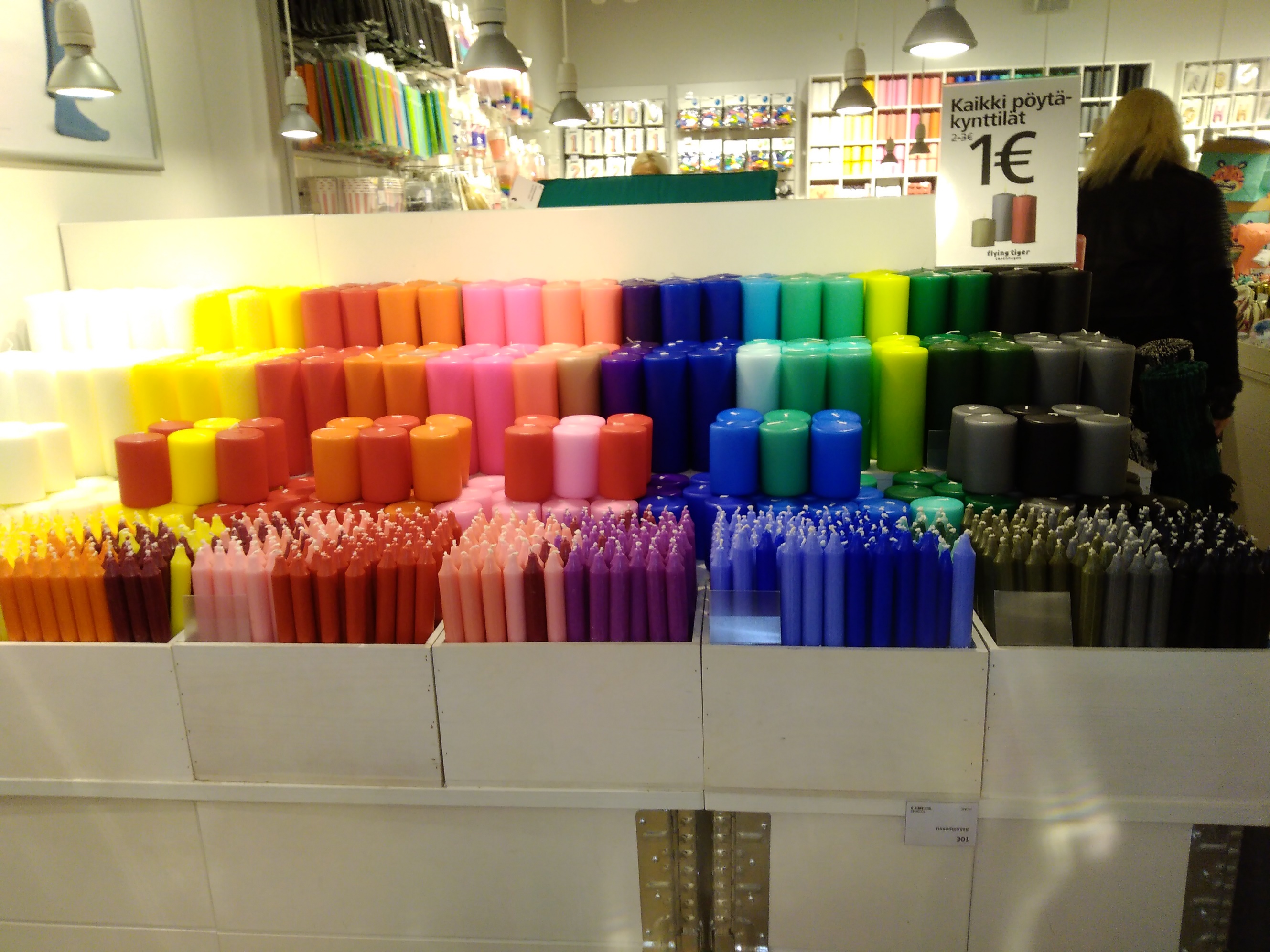 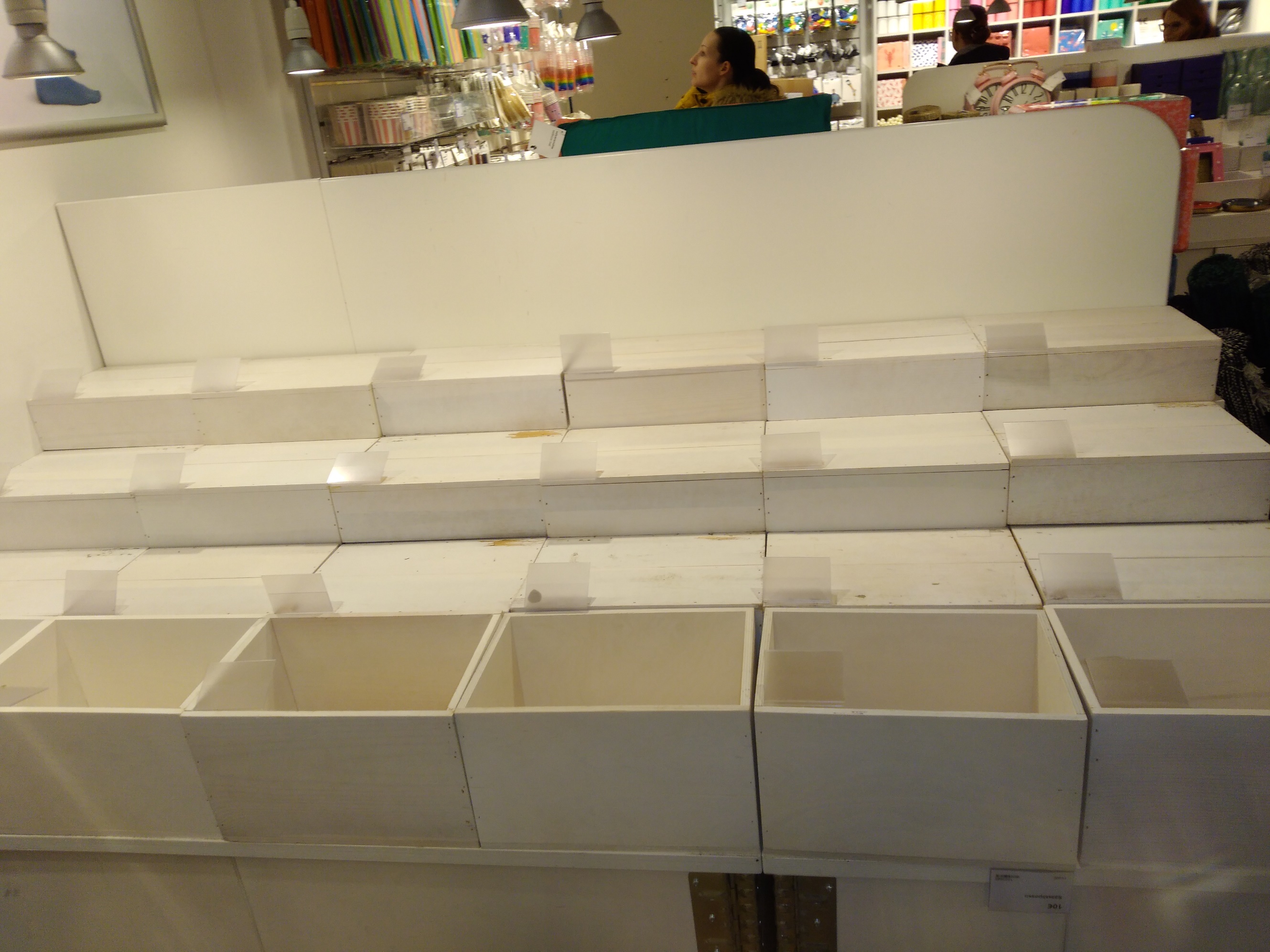 FacingColler des étiquettes avec la composition en Finnois sur les bonbonsMettre en rayon des produitsFaire l’implantation d’un nouveau rayon bougiesFacingColler des étiquettes avec la composition en Finnois sur les bonbons3- Differences between France & Ireland / Finland3- Differences between France & Ireland / FinlandLe feu passe du rouge au orange puis au vertIl y a un chronomètre quand le bonhomme se met au vertIl n’y a pas de pièces de 1 centime ou de 2 centimes d’euroLes panneaux parc mètres sont différents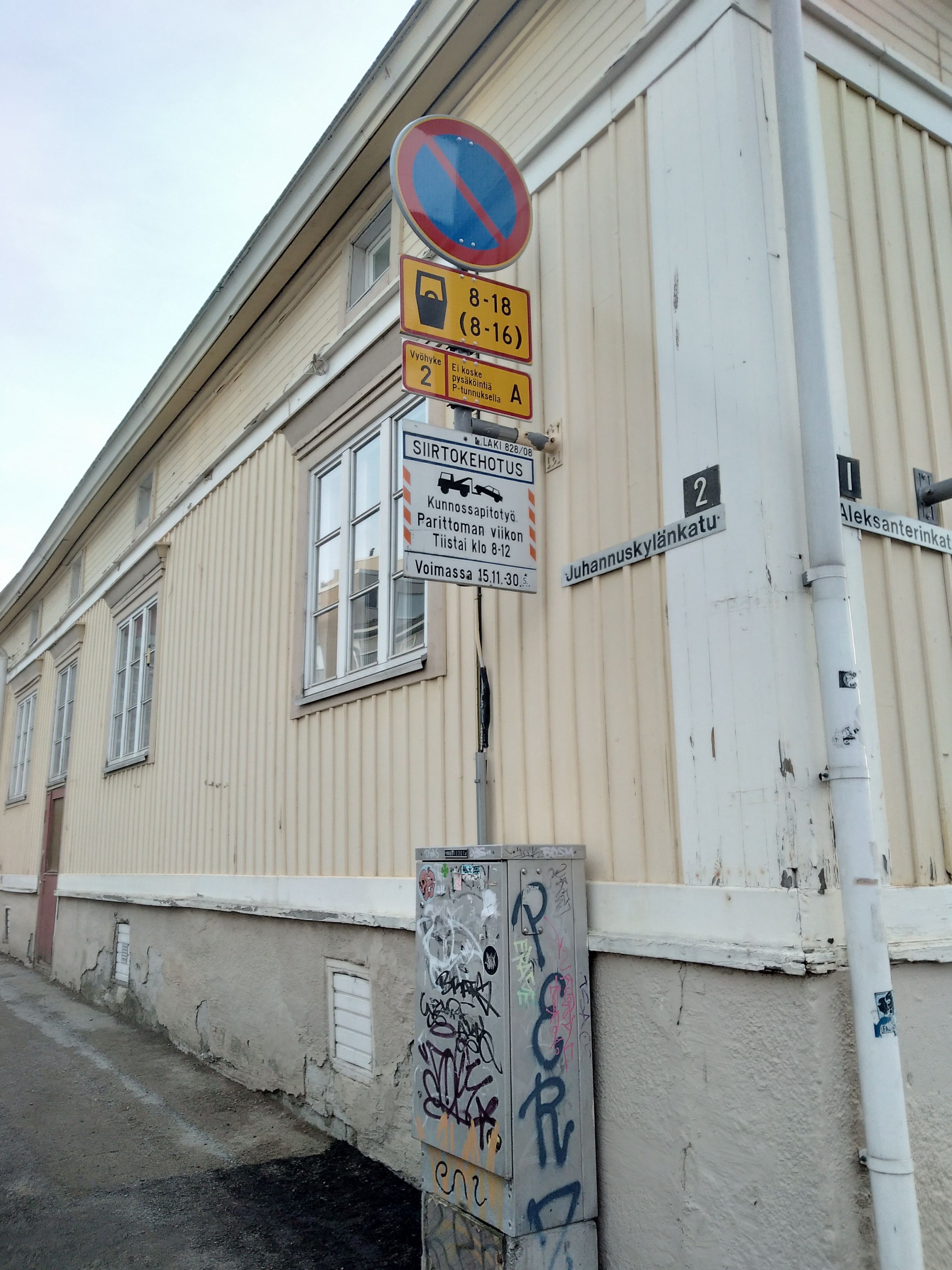 Les cours se finissent plus tôt qu’en FranceLe feu passe du rouge au orange puis au vertIl y a un chronomètre quand le bonhomme se met au vertIl n’y a pas de pièces de 1 centime ou de 2 centimes d’euroLes panneaux parc mètres sont différentsLes cours se finissent plus tôt qu’en FranceLe feu passe du rouge au orange puis au vertIl y a un chronomètre quand le bonhomme se met au vertIl n’y a pas de pièces de 1 centime ou de 2 centimes d’euroLes panneaux parc mètres sont différentsLes cours se finissent plus tôt qu’en FranceLe feu passe du rouge au orange puis au vertIl y a un chronomètre quand le bonhomme se met au vertIl n’y a pas de pièces de 1 centime ou de 2 centimes d’euroLes panneaux parc mètres sont différentsLes cours se finissent plus tôt qu’en FranceIn your host family  (Ireland )  /  In your flat  (Finland)In your host family  (Ireland )  /  In your flat  (Finland)In your host family  (Ireland )  /  In your flat  (Finland)1-Everyday life in the family / with your roommates+  Activities done with themIl n’y a pas de différence sauf que d’habitude je ne mange pas avec Madame Nothommes à tous les repas 😊. On a gouté des spécialités finlandaises et des bonbons finlandais et un donut finlandais .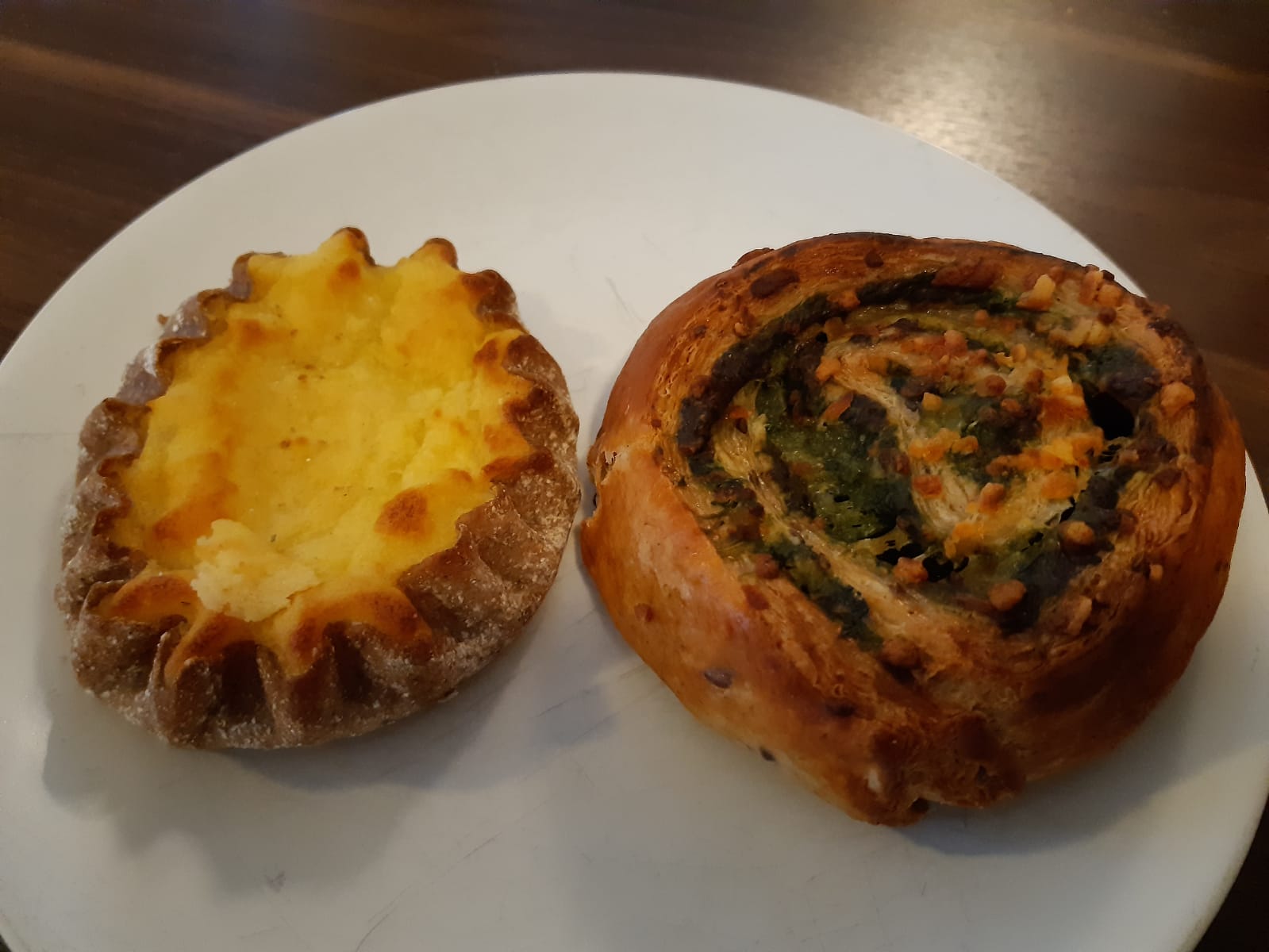 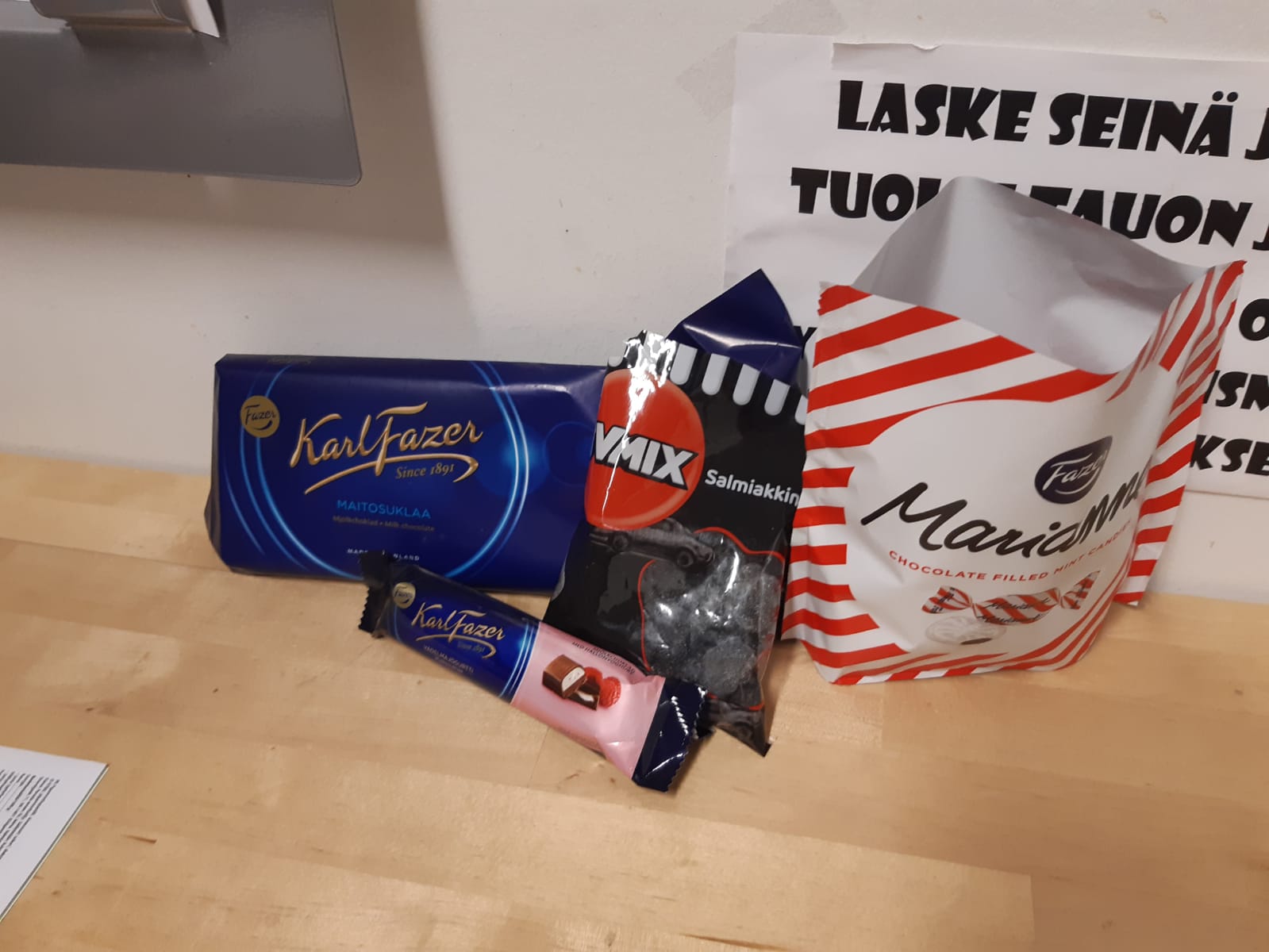 On est allé à un match de hockey. On a visité la cathédrale, la ville, le centre-ville .  On  est allé dans le musée Vapriikki. On est allé dans en haut de la tour d’observation de Pyynikki. On est allé au sauna et le lac gelé.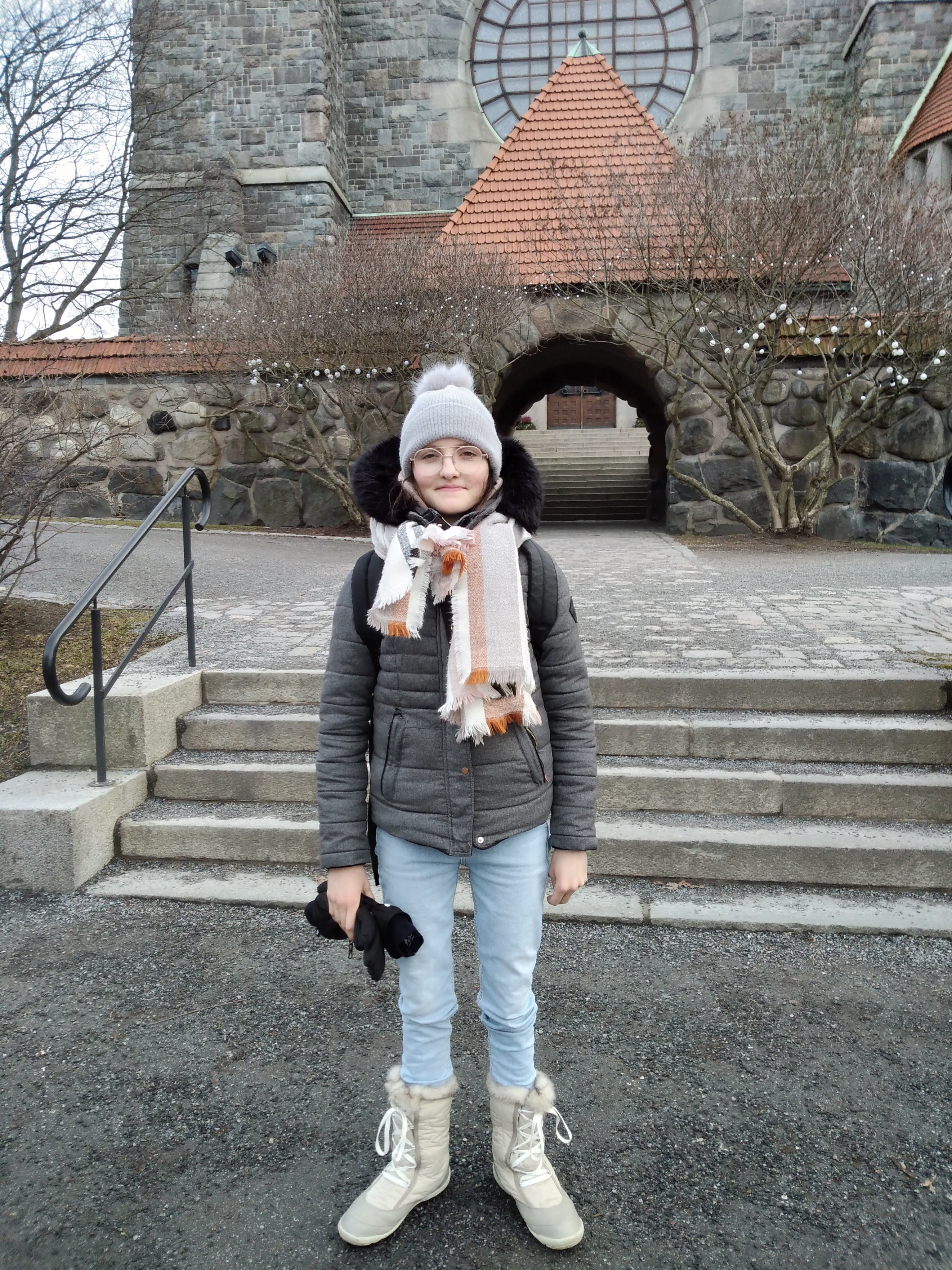 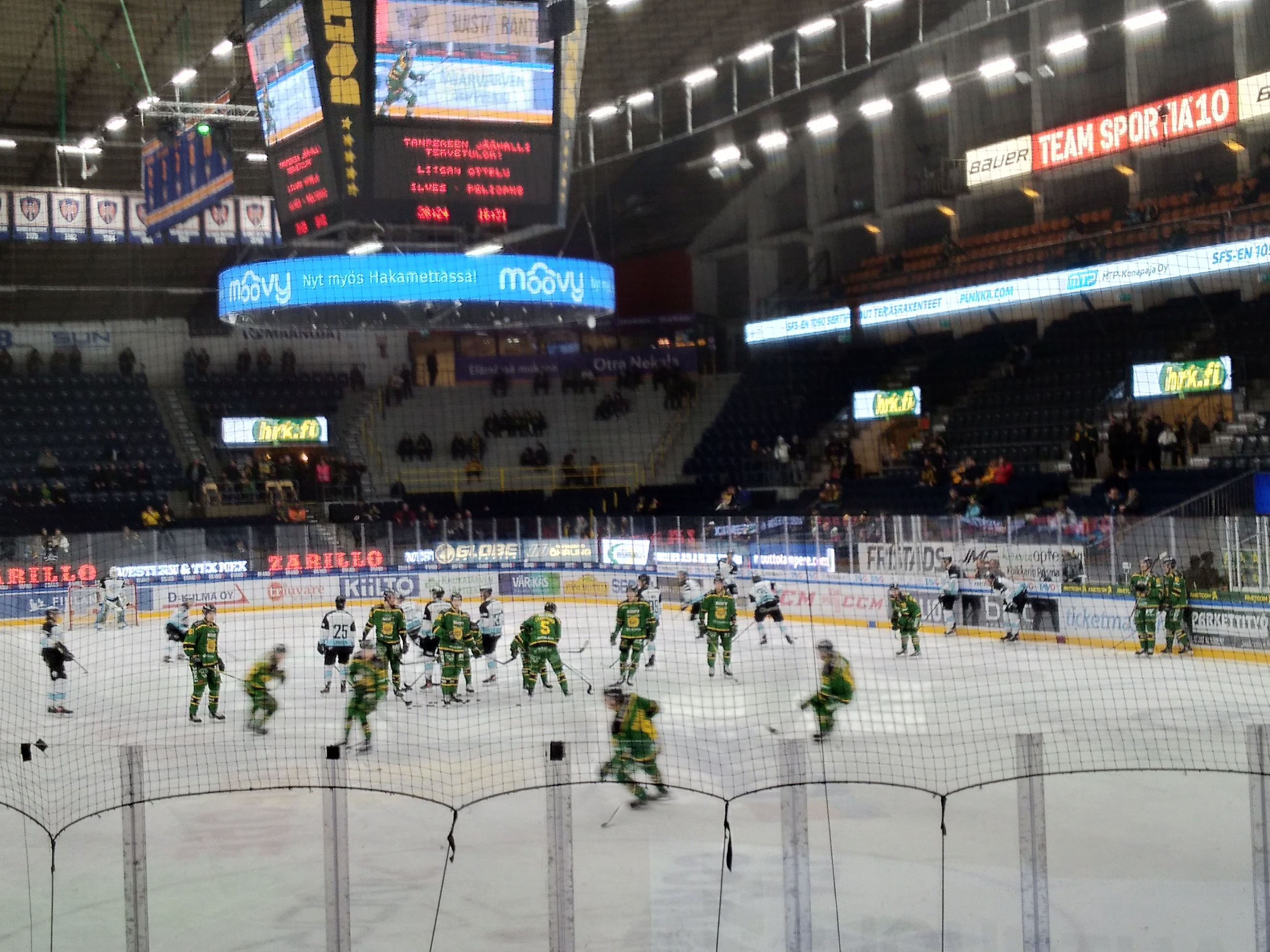 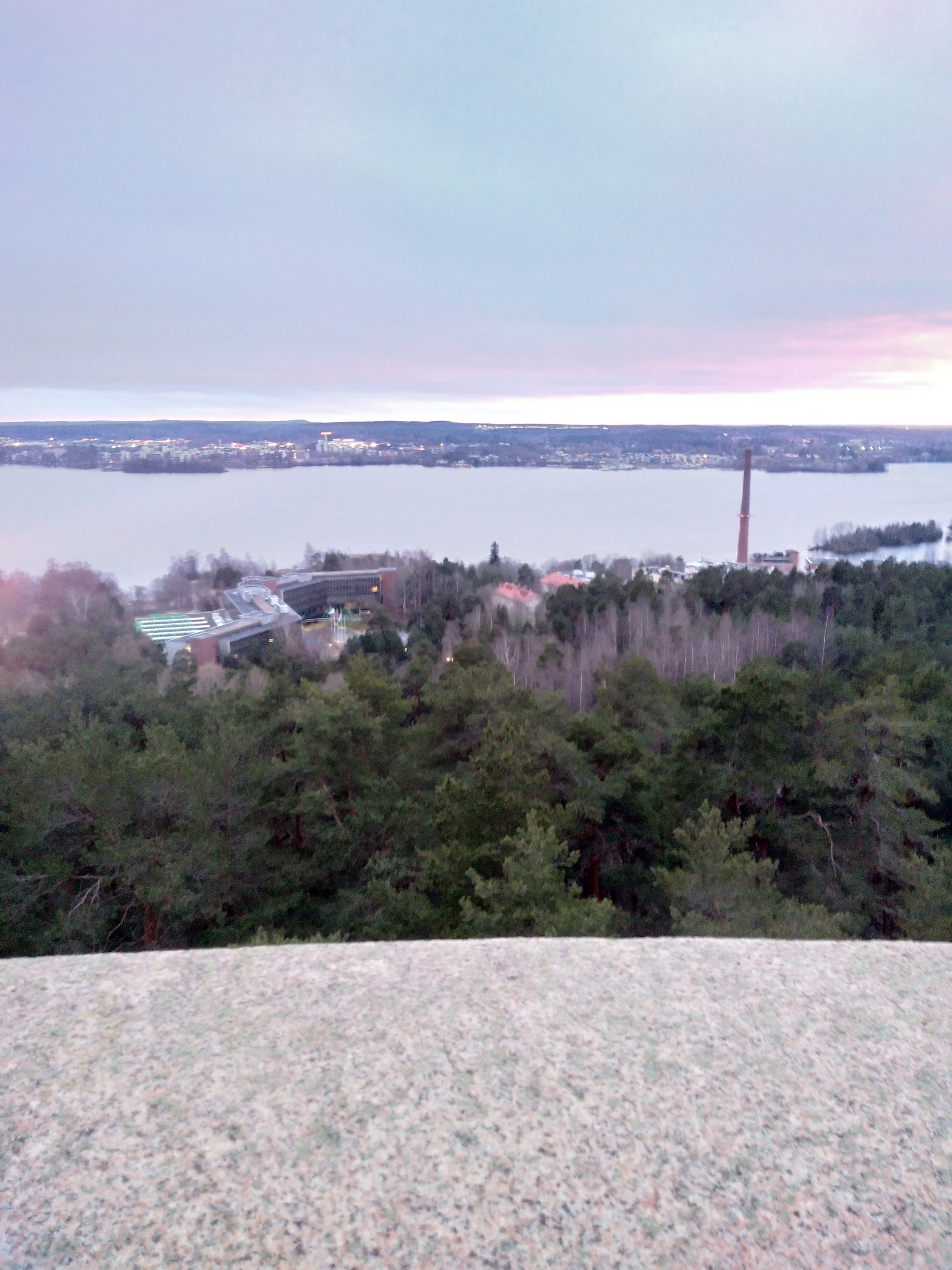 Il n’y a pas de différence sauf que d’habitude je ne mange pas avec Madame Nothommes à tous les repas 😊. On a gouté des spécialités finlandaises et des bonbons finlandais et un donut finlandais .On est allé à un match de hockey. On a visité la cathédrale, la ville, le centre-ville .  On  est allé dans le musée Vapriikki. On est allé dans en haut de la tour d’observation de Pyynikki. On est allé au sauna et le lac gelé.Il n’y a pas de différence sauf que d’habitude je ne mange pas avec Madame Nothommes à tous les repas 😊. On a gouté des spécialités finlandaises et des bonbons finlandais et un donut finlandais .On est allé à un match de hockey. On a visité la cathédrale, la ville, le centre-ville .  On  est allé dans le musée Vapriikki. On est allé dans en haut de la tour d’observation de Pyynikki. On est allé au sauna et le lac gelé.Il n’y a pas de différence sauf que d’habitude je ne mange pas avec Madame Nothommes à tous les repas 😊. On a gouté des spécialités finlandaises et des bonbons finlandais et un donut finlandais .On est allé à un match de hockey. On a visité la cathédrale, la ville, le centre-ville .  On  est allé dans le musée Vapriikki. On est allé dans en haut de la tour d’observation de Pyynikki. On est allé au sauna et le lac gelé.Il n’y a pas de différence sauf que d’habitude je ne mange pas avec Madame Nothommes à tous les repas 😊. On a gouté des spécialités finlandaises et des bonbons finlandais et un donut finlandais .On est allé à un match de hockey. On a visité la cathédrale, la ville, le centre-ville .  On  est allé dans le musée Vapriikki. On est allé dans en haut de la tour d’observation de Pyynikki. On est allé au sauna et le lac gelé.